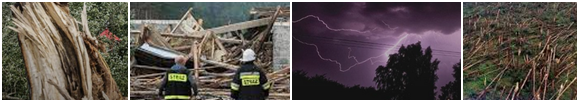 ULOTKA INFORMACYJNAPFRON uruchomił program „Pomoc osobom niepełnosprawnym poszkodowanym 
w wyniku żywiołu w 2017 r.”Do kogo adresowana jest pomoc?Adresatami programu są poszkodowane na skutek żywiołu:osoby niepełnosprawne posiadające aktualne orzeczenie o stopniu niepełnosprawności 
(lub orzeczenie równoważne)orazdzieci i młodzież niepełnosprawna posiadająca aktualne orzeczenie o niepełnosprawności, wydane przed ukończeniem 16 roku życiazamieszkujące na terenie gmin, których wykaz określony został w załączniku: do rozporządzenia Prezesa Rady Ministrów z dnia 17 sierpnia 2017 r. w sprawie gmin poszkodowanych w wyniku działania żywiołu w sierpniu 2017 r., w których stosuje się szczególne zasady odbudowy, remontów i rozbiórek obiektów budowlanych (Dz. U. z 2017 r., poz. 1547, z późn. zm.),do rozporządzenia Prezesa Rady Ministrów z dnia 25 sierpnia 2017 r. w sprawie gmin poszkodowanych w wyniku działania żywiołu w sierpniu 2017 r., w których stosuje się szczególne zasady odbudowy, remontów i rozbiórek obiektów budowlanych (Dz. U. z 2017 r., poz. 1583).Kto jest realizatorem programu, gdzie i do kiedy należy składać wnioski? Realizator programu – samorząd powiatowy, który przystąpił do realizacji programu wyznacza jednostkę samorządu powiatowego do realizacji programu – na ogół Powiatowe Centrum Pomocy Rodzinie. W celu uzyskania informacji o programie należy kontaktować się bezpośrednio z realizatorem programu. Realizator programu dysponuje formularzami wniosków, rozpatruje złożone wnioski i podejmuje decyzje w sprawie udzielenia wnioskowanej pomocy. Wnioski w ramach programu składane są w trybie ciągłym, jednakże nie później niż do dnia 
1 grudnia 2017 roku.Jaką pomoc można uzyskać w ramach programu?W ramach Modułu I programu każda poszkodowana w wyniku żywiołu osoba niepełnosprawna spełniająca wszystkie warunki przewidziane w programie może otrzymać jednorazowe świadczenie 
na rehabilitację społeczną w wysokości 2.000,00 zł (słownie: dwa tysiące złotych) z zastrzeżeniem, 
że wysokość świadczenia nie może przekraczać kwoty wnioskowanej przez Wnioskodawcę. Wysokość wnioskowanej pomocy Wnioskodawca w formularzu wniosku powinien określić łącznie dla wszystkich osób niepełnosprawnych, których dotyczy przedmiotowy wniosek. Jest to pomoc doraźna niepodlegająca rozliczeniu wydatkowana zgodnie z potrzebami osoby niepełnosprawnej.Podopieczny/podopieczni, którego/których dotyczy wniosek w ramach Modułu I musi/muszą zamieszkiwać razem z Wnioskodawcą w obrębie tego samego gospodarstwa domowego (pobyt stały).Pomoc w ramach Modułu I dotyczy tylko tych adresatów programu, w odniesieniu do których przyznany został zasiłek celowy w związku z wystąpieniem zdarzenia noszącego znamiona klęski żywiołowej dla osób lub rodzin, które poniosły straty w gospodarstwach domowych (budynkach mieszkalnych, podstawowym wyposażeniu gospodarstw domowych) na podstawie art. 40 ust. 2 i 3 ustawy z dnia 12 marca 2004 r. 
o pomocy społecznej (Dz. U. z 2016 r. poz. 930, z późn. zm.).W ramach Modułu II programu można otrzymać jednorazowe świadczenie stanowiącego rekompensatę poniesionych strat i/lub pokrycie kosztów przeprowadzenia naprawy w odniesieniu do sprzętu/urządzenia /środka pomocniczego/przedmiotu ortopedycznego, którego zakup był dofinansowany ze środków PFRON, w tym w ramach programów Rady Nadzorczej PFRON (niezależnie od daty przyznania pomocy 
ze środków PFRON).Zgodnie z postanowieniami programu (rozdział VI ust. 4) świadczenie wypłacane w ramach Modułu II przeznacza się na:zakup lub naprawę sprzętu rehabilitacyjnego, środków pomocniczych i przedmiotów ortopedycznych utraconych lub zniszczonych na skutek działania żywiołu,usunięcie powstałych na skutek działania żywiołu szkód, w obrębie zlikwidowanych uprzednio barier technicznych i barier w komunikowaniu się (bez barier architektonicznych) w związku z indywidualnymi potrzebami osób niepełnosprawnych – zakup/naprawę sprzętu /urządzeń.Wysokość świadczenia przypadającego danej osobie niepełnosprawnej w przypadku: naprawy sprzętu/urządzenia – nie może przekroczyć 100% kosztów jej dokonania z zastrzeżeniem, 
że koszt naprawy nie może stanowić więcej niż 50% kosztów zakupu naprawianego sprzętu/urządzenia (realizator programu będzie dokonywać weryfikacji, czy zasadne jest przeprowadzenie naprawy 
w odniesieniu do ewentualnego zakupu nowego sprzętu/urządzenia takiego samego jak uszkodzony/e lub w przypadku braku możliwości zakupu nowego takiego samego urządzenia/sprzętu w odniesieniu do urządzenia/sprzętu o takich samych lub zbliżonych parametrach),utraconego lub zniszczonego na skutek działania żywiołu sprzętu/urządzenia/środka pomocniczego /przedmiotu ortopedycznego objętego dofinansowaniem ze środków PFRON – nie może przekroczyć kwoty jego zakupu (przy ustaleniu wysokości kwoty zakupu brany jest pod uwagę również ewentualnie wniesiony przez Wnioskodawcę wkład własny),z zastrzeżeniem, że wysokość świadczenia nie może przekraczać kwoty wnioskowanej przez Wnioskodawcę.W uzasadnionych przypadkach adresatowi programu może być udzielana pomoc w postaci indywidualnego wsparcia wykraczającego poza pomoc określoną w Module I i w Module II programu. Podstawą decyzji jest złożenie przez jednostkę samorządu powiatowego do Oddziału PFRON pisemnego wniosku o udzielenie adresatowi programu indywidualnego wsparcia. Warunki i zakres udzielenia indywidualnego wsparcia każdorazowo określone zostaną odrębną decyzją Zarządu PFRON.Załączniki do wnioskuWykaz załączników został określony w pkt 5 formularza wniosku. W przypadku, gdy Wnioskodawca 
nie posiada załączników wymienionych we wniosku, niezbędnych do podjęcia decyzji o przyznaniu dofinansowania, realizator programu na potrzeby realizacji programu wykorzysta dokumenty i informacje dotyczące Wnioskodawcy posiadane przez siebie (przy zaangażowaniu swoich jednostek organizacyjnych) lub pozyska je za zgodą Wnioskodawcy z innych urzędów.